December 9th											#A-2022—12/9/22A American Legion Nelsan Horton Post #104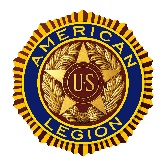 P.O Box #96, Litchfield, Mn 55355-SCHOLARSHIP AWARDS1.	Oratorical Contest- Scholarship Awards  Application Deadline Jan 15th	Annually available to 9 thru 11th Graders=  Speech on U. S Constitution	Post #104 local Scholarship funds available.  1sts “Prize  $500.  	Champion moves on to District Competition.2.	BOYS & Girls STATE-  Appication Deadline March 1st	 For current year  11th Grad Juniors only 1 week June camp- all expenses paid  by Posts #104Plus, upon completion:  Scholarship  Min $250.00 each for a  Girl and Boy 3.,	Career Technical Scholarship Award—Application Deadline March 15thDefined:     Post #104 offers-1 scholarship to Litchfield High School Seniors  (LHS) who plan to  continue their education at  a Tech school. 1 ==  1,000.	 Post #104   WWI  Nelsan-Horton-  Scholarship Award                 Named after  former Litchfield High School graduates who  volunteered for WW1 died & buried  in France U.S..4-, Legionville Camp---Eligible age 9-12 Year olds..—Litchfield Middle School and St Philips 	1 Week of June  Summer Camp in Brainerd, Mn paid by Post #104 5.	Other Scholarships Available through Am. Legion State\DepartmentMn American Legion Memorial Scholarships       -Application Dealine March 15th $500.00 Scholarships.-  Total - 6 -   Mikelson-Momsen Scholarship Awards$500.00 Scholarships-  Total  - 3-   Mn  Am. Legion Foundation 6. 	40 et 8 Nurses Training- College Scholarships—Post #104 has Application Forms and donates to tis program through the 40 et 8 organization.NOTE:  All Scholarships require an application and are available at the Litchfield American Legion Post #104  and from  LHS High School Counselors.Litchfield American Legion Post #104  -PO Box 96, Litchfield, Mn.Legion Office 320-693-2350    EM:  amlegion@hutchtel.netAmericanism Committee— Visit Web Site--  www.litchfieldlegion.com